Договор о патентной кооперации (РСТ)Комитет по техническому сотрудничествуТридцатая сессияЖенева, 8–12 мая 2017 г.Резюме ПредседателяПУНКТ 1 ПОВЕСТКИ ДНЯ: ОТКРЫТИЕ СЕССИИЗаместитель Генерального директора Джон Сандейдж открыл сессию и приветствовал ее участников от имени Генерального директора ВОИС.  Функции Секретаря Рабочей группы выполнял Майкл Ричардсон (ВОИС).Пункт 2 повестки дня:  выборы Председателя и двух заместителей ПредседателяКомитет единогласно избрал Максимилиано Санта Круса (Чили) Председателем сессии и Виктора Портелли (Австралия) заместителем Председателя.   Кандидатура на должность второго заместителя Председателя не была выдвинута.Пункт 3 повестки дня:  Принятие повестки дняКомитет принял повестку дня, предложенную в документе PCT/CTC/30/1 Prov. 2.ПУНКТ 4 ПОВЕСТКИ ДНЯ:  Рекомендация для Ассамблеи Союза РСТ в отношении предлагаемого назначения Ведомства интеллектуальной собственности ФИЛИППИН в качестве Международного поискового органа и Органа международной предварительной экспертизы в рамках РСТОбсуждение проходило на основе документа PCT/CTC/30/2 Rev.Делегация Филиппин представила ходатайство Ведомства интеллектуальной собственности Филиппин (IPOPHL) о его назначении в качестве Международного поискового органа и Органа международной предварительной экспертизы в рамках РСТ.  Делегации Австралии и Японии представили отчеты об оценке, подготовленные, соответственно, ВИС Австралии и Японским патентным ведомством и содержащиеся в дополнениях 2 и 3 к приложению к документу PCT/CTC/30/2;  эти отчеты были составлены в соответствии с рекомендацией текста понимания, принятого Ассамблеей Союза РСТ в 2014 г.:  «рекомендуется заручиться помощью одного или более существующих Международных органов для оказания содействия в оценке того, в какой степени оно <ведомство> соответствует критериям, до подачи заявки».Делегация Европейского патентного ведомства (ЕПВ) подтвердила, что ЕПВ обсудило с IPOPHL вопрос о получении этим ведомством доступа к базе данных EPOQUENet.  Доступ предоставлен 3 мая 2017 г., и в предстоящие месяцы будут проведены мероприятия по подготовке кадров.  Делегация также уточнила, что она согласна провести в ближайшие месяцы работу по осуществлению двустороннего соглашения об  ускоренном патентном делопроизводстве (PPH).  Комитет единогласно постановил рекомендовать Ассамблее Союза РСТ назначить Ведомство интеллектуальной собственности Филиппин Международным поисковым органом и Органом международной предварительной экспертизы в рамках РСТ.  ПУНКТ 5 ПОВЕСТКИ ДНЯ:  Рекомендация для Ассамблеи Союза РСТ в отношении предлагаемых продлений назначения международных поисковых органов и органов международной предварительной экспертизы в рамках PCTОбсуждение проходило на основе документов PCT/CTC/30/3–24.Комитет единогласно постановил рекомендовать Ассамблее Союза РСТ продлить назначение всех национальных ведомств и межправительственных организаций, выполняющих в настоящее время функции международных поисковых органов и органов международной предварительной экспертизы в рамках РСТ.ПУНКТ 6 ПОВЕСТКИ ДНЯ:  Типовое соглашение между Международным бюро и Ведомством в связи с функционированием последнего в качестве Международного поискового органа и Органа международной предварительной экспертизыОбсуждение проходило на основе документа PCT/CTC/30/25.Комитет одобрил пересмотренный проект типового соглашения, приведенный в приложении к документу PCT/CTC/30/25, для его использования при подготовке отдельных соглашений в соответствии со статьями 16(3) и 32(3) в связи с функционированием ведомства или организации в качестве международного поискового органа и органа международной предварительной экспертизы начиная с 1 января 2018 г.Пункт 7 повестки дня:  Резюме ПредседателяКомитет принял к сведению настоящее резюме, составленное Председателем под свою ответственность, и постановил препроводить его Ассамблее Союза РСТ в качестве отчета о выполнении рекомендации, сформулированной по пунктам 4 и 5 повестки дня.пункт 8 повестки дня: закрытие сессииПредседатель закрыл сессию 11 мая 2017 г.[Конец документа]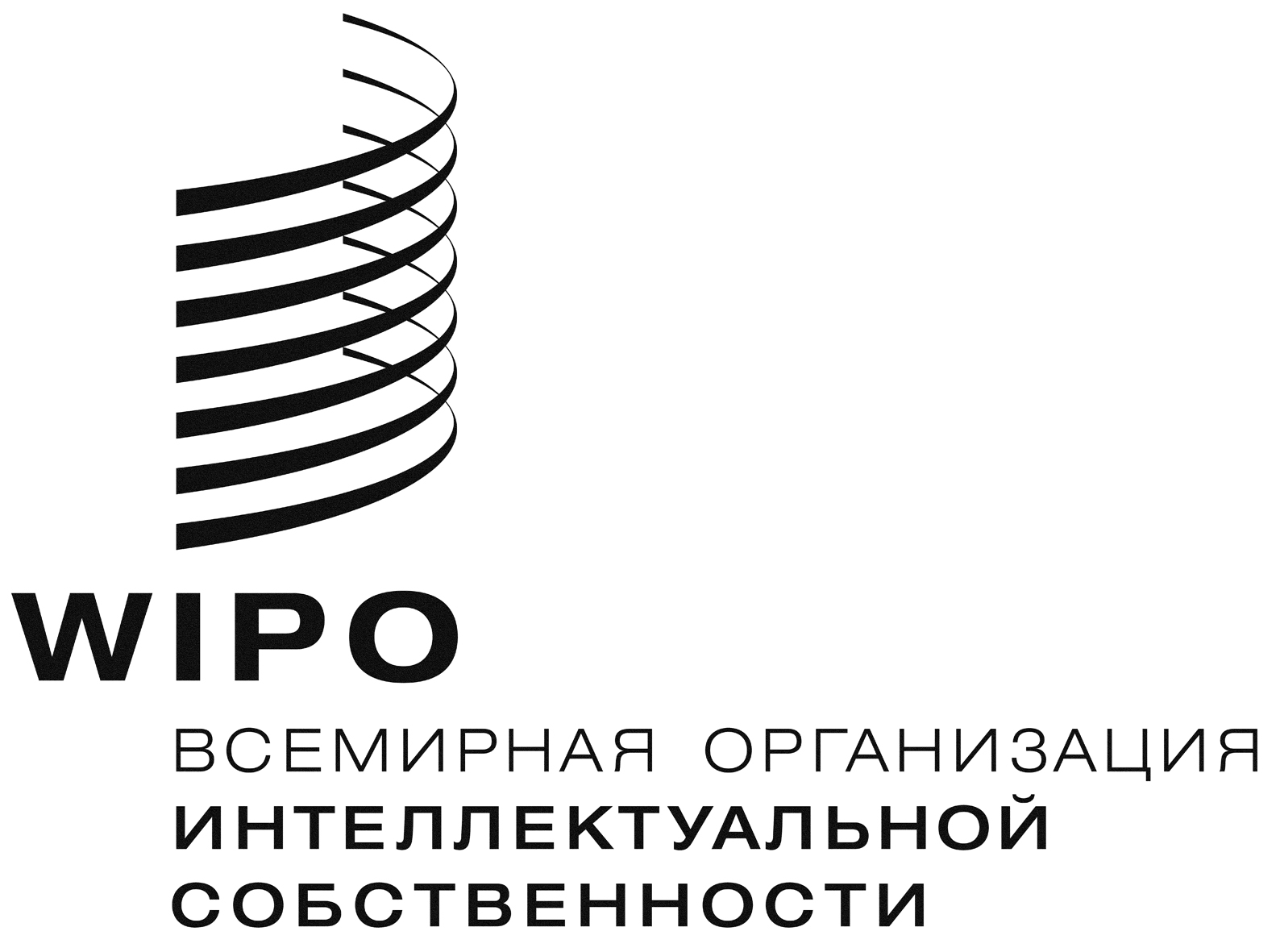 RPCT/CTC/30/26PCT/CTC/30/26PCT/CTC/30/26Оригинал:  английскийОригинал:  английскийОригинал:  английскийДАТА: 11 мая 2017 г.ДАТА: 11 мая 2017 г.ДАТА: 11 мая 2017 г.